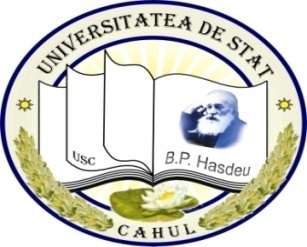 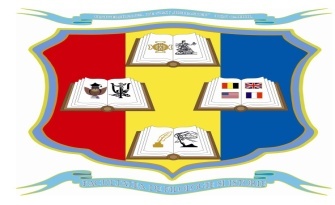 FACULTATEA DE ŞTIINŢE UMANISTE ŞI PEDAGOGICEORARUL CURSURILOR     ÎNVĂŢĂMÂNT CU FRECVENŢĂ REDUSĂAnul de studii 2022-2023sesiunea de toamnă18.10 - 31.10.2022COORDONAT:				                                                                                                                 APROBAT:                                                                                                                                                                                                                                        dr., conf.univ., Chiciuc Ludmila ___________                                         ____________dr., lect. univ., Grosu LilianaProrector pentru activitate didactică,        	                                         Decanul Facultăţii Ştiinţe Umaniste şi Pedagogicecalitate şi parteneriate de formare profesională          Luni, 17.10.22PP 2202FR 2202IEC 2202PP 2102IEC 2102Luni, 17.10.221.800Pedag. gener. și TE (c.)Axentii I., dr., conf. univ.Literat. pentru copii (s.)Barbă M., asist. univ.Arheol. și etnogr. (c)onlineCroitoru C., dr., conf. univLuni, 17.10.222.940 Pedag. gener. și TE (c.)Axentii I., dr., conf. univ.T I C (s.)Popovici I., asist. univ.T I C (s.)Popovici I., asist. univ.Literat. pentru copii (s.)Barbă M., asist. univ.Arheol. și etnogr. (c)onlineCroitoru C., dr., conf. univLuni, 17.10.223.1130 Pedag. gener. și TE (c.)Axentii I., dr., conf. univ.T I C (s.)Popovici I., asist. univ.T I C (s.)Popovici I., asist. univ.Prax. lb. rom. și caligr.(s.)Petcu V., dr., conf. univ.Omul și societatea (c.)Ghelețchi I., dr., conf. univLuni, 17.10.224.1310Pedag. gener. și TE (c.)Axentii I., dr., conf. univ.T I C (s.)Popovici I., asist. univ.T I C (s.)Popovici I., asist. univ.Prax. lb. rom. și caligr.(s.)Petcu V., dr., conf. univ.Omul și societatea (c.)Ghelețchi I., dr., conf. univLuni, 17.10.225.1450T I C (s.)Popovici I., asist. univ.Limba străină I (s.)Pușnei I., dr., conf. univLimba străină I (s.)Pușnei I., dr., conf. univPrax. lb. rom. și caligr.(s.)Petcu V., dr., conf. univ.Omul și societatea (c.)Ghelețchi I., dr., conf. univLuni, 17.10.226.1630Luni, 17.10.227.1810                           Marți, 18.10.221.0800Intr. în stud. literat. (c.)Balțatu L., dr., conf. univ.Ist. lumii antice. (c.)Ghelețchi I., dr., conf. univLiterat. pentru copii (s.)Barbă M., asist. univ.Omul și societatea (s.)Șeremet D. asist.. univOmul și societatea (s.)Șeremet D. asist.. univ                           Marți, 18.10.222.940Limba străină I (s.)Pușnei I., dr., conf. univLimba străină I (s.)Pușnei I., dr., conf. univLiterat. pentru copii (s.)Barbă M., asist. univ.Omul și societatea (s.)Șeremet D. asist.. univOmul și societatea (s.)Șeremet D. asist.. univ                           Marți, 18.10.223.1130Ist. lumii antice. (c.)Ghelețchi I., dr., conf. univLiterat. pentru copii (s.)Barbă M., asist. univ.Psih. educației (c.)Vrabie S., dr., conf.. univPsih. educației (c.)Vrabie S., dr., conf.. univ                           Marți, 18.10.224.1310T I C (s.)Popovici I., asist. univ.Preist. și ist. veche (c.) onlineCroitoru C., dr., conf. univPrax. lb. rom. și caligr.(s.)Petcu V., dr., conf. univ.Ist. mediev. univ. (c.)Ghelețchi I., dr., conf. univIst. mediev. univ. (c.)Ghelețchi I., dr., conf. univ                           Marți, 18.10.225.1450T I C (s.)Popovici I., asist. univ.Preist. și ist. veche (c.) onlineCroitoru C., dr., conf. univFilosofia educației (curs)Chiciuc L., dr., conf. univFilosofia educației (curs)Chiciuc L., dr., conf. univFilosofia educației (curs)Chiciuc L., dr., conf. univ                           Marți, 18.10.226.1630Psihologie generală (c.)Vrabie S., dr., asist. univ.Preist. și ist. veche (c.) onlineCroitoru C., dr., conf. univFilosofia educației (curs)Chiciuc L., dr., conf. univ                Omul și societatea (s.)                                                         Șeremet D., asist.univ.Filosofia educației (curs)Chiciuc L., dr., conf. univ                Omul și societatea (s.)                                                         Șeremet D., asist.univ.Filosofia educației (curs)Chiciuc L., dr., conf. univ                Omul și societatea (s.)                                                         Șeremet D., asist.univ.                           Marți, 18.10.227.1810Psihologie generală (c.)Vrabie S., dr., asist. univ.Miercuri, 19.10.221.800Pedag. gener. și TE (c.)Axentii I., dr., conf. univ.T I C (s.)Popovici I., asist. univ.T I C (s.)Popovici I., asist. univ.Literat. pentru copii (s.)Barbă M., asist. univ.Psih. educației (s.)Ilicciev M., asist.. univPsih. educației (s.)Ilicciev M., asist.. univMiercuri, 19.10.222.940Pedag. gener. și TE (s.)Axentii I., dr., conf. univ.T I C (s.)Popovici I., asist. univ.T I C (s.)Popovici I., asist. univ.Literat. pentru copii (s.)Barbă M., asist. univ.Ist. mediev. univ. (c.)Ghelețchi I., dr., conf. univIst. mediev. univ. (c.)Ghelețchi I., dr., conf. univMiercuri, 19.10.223.1130Pedag. gener. și TE (s.)Axentii I., dr., conf. univ.Ist. lumii antice. (c.)Ghelețchi I., dr., conf. univFilosofia educației (curs)Chiciuc L., dr., conf. univFilosofia educației (curs)Chiciuc L., dr., conf. univFilosofia educației (curs)Chiciuc L., dr., conf. univMiercuri, 19.10.224.1310Psihologie generală (c.)Vrabie S., dr., asist. univ.Intr. în stud. literat. (c.)Balțatu L., dr., conf. univ.Ist. lumii antice. (c.)Ghelețchi I., dr., conf. univTM dezv. limbaj. și a comunic. la preșcolari (c.)Axentii V., dr., conf. univ.Ist. mediev. univ. (s.)Șeremet D. asist.. univIst. mediev. univ. (s.)Șeremet D. asist.. univMiercuri, 19.10.225.1450Psihologie generală (c.)Vrabie S., dr., asist. univ.Limba străină I (s.)Pușnei I., dr., conf. univLimba străină I (s.)Pușnei I., dr., conf. univIst. mediev. univ. (c.)Ghelețchi I., dr., conf. univIst. mediev. univ. (c.)Ghelețchi I., dr., conf. univMiercuri, 19.10.226.1630Limba străină I (s.)Pușnei I., dr., conf. univLimba străină I (s.)Pușnei I., dr., conf. univPrax. lb. rom. și caligr.(s.)Petcu V., dr., conf. univ.Omul și societatea (s.)Șeremet D. asist.. univOmul și societatea (s.)Șeremet D. asist.. univMiercuri, 19.10.227.1810Joi, 20.10.22PP 2202FR 2202IEC 2202PP 2102IEC 2102IEC 2102Joi, 20.10.221.800Pedag. preșcolară (c.)Mihăilescu N.,dr.,conf. univ.Literat. pentru copii (s.)Barbă M., asist. univ.Arheol. și etnogr. (c)onlineCroitoru C., dr., conf. univArheol. și etnogr. (c)onlineCroitoru C., dr., conf. univJoi, 20.10.222.940Pedag. gener. și TE (c.)Axentii I., dr., conf. univIst. lumii antice (s.)Șeremet D., asist. univ.Filosofia educației (seminar)Frangopol C., asist. univFilosofia educației (seminar)Frangopol C., asist. univFilosofia educației (seminar)Frangopol C., asist. univJoi, 20.10.223.1130Pedag. preșcolară (c.)Mihăilescu N.,dr.,conf. univ.Ist. lumii antice (s.)Șeremet D., asist. univ.Literat. pentru copii (s.)Barbă M., asist. univ.Psih. educației (c.)Vrabie S., dr., conf.. univPsih. educației (c.)Vrabie S., dr., conf.. univJoi, 20.10.224.1310Psihologie generală (c.)Vrabie S., dr., asist. univ.Limba și cult. latină (s.)Luchianciuc N., dr., conf. univIst. lumii antice (s.)Șeremet D., asist. univ.TM form. reprez. matem. element. la preșcol. (c.)Clichici V., dr., conf. univ.Omul și societatea (c.)Ghelețchi I., dr., conf. univOmul și societatea (c.)Ghelețchi I., dr., conf. univJoi, 20.10.225.1450Psihologie generală (c.)Vrabie S., dr., asist. univ.Limba și cult. latină (s.)Luchianciuc N., dr., conf. univIst. lumii antice (s.)Șeremet D., asist. univ.TM form. reprez. matem. element. la preșcol. (c.)Clichici V., dr., conf. univ.Omul și societatea (c.)Ghelețchi I., dr., conf. univOmul și societatea (c.)Ghelețchi I., dr., conf. univJoi, 20.10.226.1630Psihologie generală (c.)Vrabie S., dr., asist. univ.Limba și cult. latină (s.)Luchianciuc N., dr., conf. univPreist. și ist. veche (s.) onlineCroitoru C., dr., conf. univPrax. lb. rom. și caligr.(s.)Petcu V., dr., conf. univ.Omul și societ. (c.)Ghelețchi I., dr., Omul și societ. (c.)Ghelețchi I., dr., Joi, 20.10.227.1810Vineri, 21.10.221.800Pedag. gener. și TE (c.)Axentii I., dr., conf. univFundamentele pedagogiei (curs)Cojocaru-Luchian Sn., dr., conf. univ. (online)Fundamentele pedagogiei (curs)Cojocaru-Luchian Sn., dr., conf. univ. (online)Literat. pentru copii (s.)Barbă M., asist. univ.Psih. educației (c.)Vrabie S., dr., conf.. univPsih. educației (c.)Vrabie S., dr., conf.. univVineri, 21.10.222.940Pedag. gener. și TE (s.)Axentii I., dr., conf. univFundamentele pedagogiei (curs)Cojocaru-Luchian Sn., dr., conf. univ. (online)Fundamentele pedagogiei (curs)Cojocaru-Luchian Sn., dr., conf. univ. (online)TM dezv. limbaj. și a comunic. la preșcolari (c.)Axentii V., dr., conf. univ.Ist. mediev. univ. (s.)Șeremet D. asist.. univIst. mediev. univ. (s.)Șeremet D. asist.. univVineri, 21.10.223.1130Psihologie generală (s.)Ilicciev M., asist. univ.Fundamentele pedagogiei (curs)Cojocaru-Luchian Sn., dr., conf. univ. (online)Fundamentele pedagogiei (curs)Cojocaru-Luchian Sn., dr., conf. univ. (online)TM dezv. limbaj. și a comunic. la preșcolari (c.)Axentii V., dr., conf. univ.Omul și societatea (c.)Ghelețchi I., dr., conf. univOmul și societatea (c.)Ghelețchi I., dr., conf. univVineri, 21.10.224.1310Psihologie generală (l.)Ilicciev M., asist. univ.Fundamentele pedagogiei (curs)Cojocaru-Luchian Sn., dr., conf. univ. (online)Fundamentele pedagogiei (curs)Cojocaru-Luchian Sn., dr., conf. univ. (online)Literat. pentru copii (s.)Barbă M., asist. univ.Ist. mediev. univ. (c.)Ghelețchi I., dr., conf. univIst. mediev. univ. (c.)Ghelețchi I., dr., conf. univVineri, 21.10.225.1450Psihologie generală (s.)Ilicciev M., asist. univ.Fundamentele pedagogiei (curs)Cojocaru-Luchian Sn., dr., conf. univ.(online)Fundamentele pedagogiei (curs)Cojocaru-Luchian Sn., dr., conf. univ.(online)TM dezv. limbaj. și a comunic. la preșcolari (s.)Barbă M., asist. univ.Ist. mediev. univ. (c.)Ghelețchi I., dr., conf. univIst. mediev. univ. (c.)Ghelețchi I., dr., conf. univVineri, 21.10.226.1630Pedag. preșcolară (s.)Barbă M., asist. univ.Ist. mediev. univ. (c.)Ghelețchi I., dr., conf. univIst. mediev. univ. (c.)Ghelețchi I., dr., conf. univVineri, 21.10.227.1810Sâmbătă,22.10.22Sâmbătă,22.10.221.800Pedag. gener. și TE (c.)Axentii I., dr., conf. univIntr. în stud. literat. (c.)Balțatu L., dr., conf. univ.Ist. lumii antice. (c.)Ghelețchi I., dr., conf. univ           Limba străină III (s.)     Matoșina N., asist. univ           Limba străină III (s.)     Matoșina N., asist. univ           Limba străină III (s.)     Matoșina N., asist. univSâmbătă,22.10.222.940Pedag. gener. și TE (s.)Axentii I., dr., conf. univIntr. în stud. literat. (c.)Balțatu L., dr., conf. univ.Ist. lumii antice. (c.)Ghelețchi I., dr., conf. univLimba străină III (s.)Matoșina N., asist. univLimba străină III (s.)Matoșina N., asist. univLimba străină III (s.)Matoșina N., asist. univSâmbătă,22.10.223.1130Pedag. gener. și TE (s.)Axentii I., dr., conf. univIntr. în stud. literat. (c.)Balțatu L., dr., conf. univ.Ist. lumii antice. (c.)Ghelețchi I., dr., conf. univLimba străină III (s.)Matoșina N., asist. univLimba străină III (s.)Matoșina N., asist. univLimba străină III (s.)Matoșina N., asist. univSâmbătă,22.10.224.1310Limba străină I (s.)Matoșina N., asist. univLimba și cult. latină (s.)Luchianciuc N., dr., conf. univIst. lumii antice (s.)Șeremet D., asist. univ.Literat. pentru copii (s.)Barbă M., asist. univ.Ist. mediev. univ. (c.)Ghelețchi I., dr., conf. univIst. mediev. univ. (c.)Ghelețchi I., dr., conf. univSâmbătă,22.10.225.1450Limba străină I (s.)Matoșina N., asist. univLimba și cult. latină (s.)Luchianciuc N., dr., conf. univIst. lumii antice (s.)Șeremet D., asist. univ.Literat. pentru copii (s.)Barbă M., asist. univ.Arheol. și etnogr. (c)onlineCroitoru C., dr., conf. univArheol. și etnogr. (c)onlineCroitoru C., dr., conf. univSâmbătă,22.10.226.1630Limba străină I (s.)Matoșina N., asist. univLimba și cult. latină (s.)Luchianciuc N., dr., conf. univIst. lumii antice (s.)Șeremet D., asist. univ.TM dezv. limbaj. și a comunic. la preșcolari (s.) Barbă M., asist. univ.Arheol. și etnogr. (c)onlineCroitoru C., dr., conf. univArheol. și etnogr. (c)onlineCroitoru C., dr., conf. univSâmbătă,22.10.227.1810Duminică, 23.10.221.800Limba străină I (l.)       Matoșina N., asist. univLimba și cult. latină (s.)Luchianciuc N., dr., conf. univPreist. și ist. veche (c.) onlineCroitoru C., dr., conf. univTM form. reprez. matem. element. la preșcol. (c.)Clichici V., dr., conf. univ.Omul și societatea (s.)Șeremet D. asist.. univOmul și societatea (s.)Șeremet D. asist.. univDuminică, 23.10.222.940Limba străină I (l.)Matoșina N., asist. univLimba și cult. latină (s.)Luchianciuc N., dr., conf. univPreist. și ist. veche (s.) onlineCroitoru C., dr., conf. univTM form. reprez. matem. element. la preșcol. (c.)Clichici V., dr., conf. univ.Omul și societatea (s.)Șeremet D. asist.. univOmul și societatea (s.)Șeremet D. asist.. univDuminică, 23.10.223.1130Limba străină I (l.)Matoșina N., asist. univLimba și cult. latină (s.)Luchianciuc N., dr., conf. univPreist. și ist. veche (s.) onlineCroitoru C., dr., conf. univTM form. reprez. matem. element. la preșcol. (c.)Clichici V., dr., conf. univ.Omul și societatea (s.)Șeremet D. asist.. univOmul și societatea (s.)Șeremet D. asist.. univDuminică, 23.10.224.1310Pedag. preșcolară (c.)Mihăilescu N.,dr.,conf. univ.Intr. în stud. literat. (c.)Balțatu L., dr., conf. univ.Preist. și ist. veche (c.) onlineCroitoru C., dr., conf. univLimba străină III (l.)Matoșina N., asist. univLimba străină III (l.)Matoșina N., asist. univLimba străină III (l.)Matoșina N., asist. univDuminică, 23.10.225.1450Pedag. preșcolară (c.)Mihăilescu N.,dr.,conf. univ.Intr. în stud. literat. (c.)Balțatu L., dr., conf. univ.Preist. și ist. veche (c.) onlineCroitoru C., dr., conf. univLimba străină III (l.)Matoșina N., asist. univLimba străină III (l.)Matoșina N., asist. univLimba străină III (l.)Matoșina N., asist. univDuminică, 23.10.226.1630Pedag. preșcolară (c.)Mihăilescu N.,dr.,conf. univ.Intr. în stud. literat. (c.)Balțatu L., dr., conf. univ.Preist. și ist. veche (s.) onlineCroitoru C., dr., conf. univLimba străină III (l.)Matoșina N., asist. univLimba străină III (l.)Matoșina N., asist. univLimba străină III (l.)Matoșina N., asist. univLuni, 24.10.22PP 2202FR 2202IEC 2202PP 2102IEC 2102Luni, 24.10.221.800Pedag. gener. și TE (c.)Axentii I., dr., conf. univT I C (s.)            Popovici I., asist. univ.T I C (s.)            Popovici I., asist. univ.Psih. educației (s.)Ilicciev M, asist.. univLuni, 24.10.222.940Pedag. gener. și TE (s.)Axentii I., dr., conf. univT I C (s.)Popovici I., asist. univ.T I C (s.)Popovici I., asist. univ.TM form. reprez. matem. element. la preșcol. (c.)Clichici V., dr., conf. univ.Psih. educației (s.)Ilicciev M, asist.. univLuni, 24.10.223.1130Pedag. gener. și TE (s.)Axentii I., dr., conf. univT I C (s.)Popovici I., asist. univ.T I C (s.)Popovici I., asist. univ.TM form. reprez. matem. element. la preșcol. (c.)Clichici V., dr., conf. univ.Psih. educației (s.)Ilicciev M, asist.. univLuni, 24.10.224.1310Psihologie generală (c.)Vrabie S., dr., asist. univ.Intr. în stud. literat. (c.)Balțatu L., dr., conf. univ.TM form. reprez. matem. element. la preșcol. (c.)Clichici V., dr., conf. univ.TM form. reprez. matem. element. la preșcol. (c.)Clichici V., dr., conf. univIst. mediev. univ. (s.)Șeremet D. asist.. univLuni, 24.10.225.1450Psihologie generală (c.)Vrabie S., dr., asist. univ.Intr. în stud. literat. (s.)Axentii V., dr., conf. univ.Ist. lumii antice. (c.)Ghelețchi I., dr., conf. univPrax. lb. rom. și caligr.(s.)Petcu V., dr., conf. univ.Ist. mediev. univ. (s.)Șeremet D. asist.. univLuni, 24.10.226.1630Psihologie generală (c.)Vrabie S., dr., asist. univ.Limba străină I (s.)Pușnei I., dr., conf. univLimba străină I (s.)Pușnei I., dr., conf. univPrax. lb. rom. și caligr.(s.)Petcu V., dr., conf. univ.Ist. mediev. univ. (s.)Șeremet D. asist.. univLuni, 24.10.227.1810                Marți, 25.10.22PP 2202FR 2202IEC 2202PP 2102IEC 2102                Marți, 25.10.221.0830Pedag. preșcolară (c.)Mihăilescu N.,dr.,conf. univ.Intr. în stud. literat. (c.)Balțatu L., dr., conf. univ.                       Filosofia educației (s.)                     Frangopol C., asist. univ                       Filosofia educației (s.)                     Frangopol C., asist. univ                Marți, 25.10.222.940Psihologie generală (s.)Ilicciev M., asist. univ.Limba străină I (s.)Pușnei I., dr., conf. univLimba străină I (s.)Pușnei I., dr., conf. univFilosofia educației (s.)Frangopol C., asist. univFilosofia educației (s.)Frangopol C., asist. univ                Marți, 25.10.223.1130Psihologie generală (l.)Ilicciev M., asist. univ.Intr. în stud. literat. (s.)Axentii V., dr., conf. univIst. lumii antice. (c.)Ghelețchi I., dr., conf. univPsihoped. educaț.(c.)Vrabie S., dr., asist. univ.                Marți, 25.10.224.1310T I C (s.)Popovici I., asist. univ.Intr. în stud. literat. (s.)Axentii V., dr., conf. univPreist. și ist. veche (c.) onlineCroitoru C., dr., conf. univTM form. reprez. matem. element. la preșcol. (c.)Clichici V., dr., conf. univPsihoped. educaț.(c.)Vrabie S., dr., asist. univ.                Marți, 25.10.225.1450T I C (s.)Popovici I., asist. univ.Intr. în stud. literat. (s.)Axentii V., dr., conf. univPreist. și ist. veche (s.) onlineCroitoru C., dr., conf. univPrax. lb. rom. și caligr.(s.)Petcu V., dr., conf. univ.Psihoped. educaț.(c.)Vrabie S., dr., asist. univ.                Marți, 25.10.226.1630Pedag. preșcolară (c.)Mihăilescu N.,dr.,conf. univ.Intr. în stud. literat. (s.)Axentii V., dr., conf. univPreist. și ist. veche (c.) onlineCroitoru C., dr., conf. univPrax. lb. rom. și caligr.(s.)Petcu V., dr., conf. univ.Psihoped. educaț.(c.)Vrabie S., dr., asist. univ.                Marți, 25.10.227.1810Pedag. preșcol. (c.)Mihăilescu N.,dr.,conf. univ.Preist. și ist. veche (s.) onlineCroitoru C., dr., conf. univMiercuri, 26.10.221.800T I C (l.)Popovici I., asist. univ.Ist. lumii antice (s.)Șeremet D., asist. univ.TM form. reprez. matem. element. la preșcol. (s.)Barbă M., asist. univ.Psih. educației (s.)Ilicciev M, asist.. univMiercuri, 26.10.222.940Pedag. gener. și TE (c.)Axentii I., dr., conf. univLimba și cult. latină (s.)Luchianciuc N., dr., conf. univIst. lumii antice (s.)Șeremet D., asist. univ.TM dezv. limbaj. și a comunic. la preșcolari (s.)Barbă M., asist. univ.Psih. educației (s.)Ilicciev M, asist.. univMiercuri, 26.10.223.1130Pedag. gener. și TE (l.)Axentii I., dr., conf. univLimba și cult. latină (s.)Luchianciuc N., dr., conf. univIst. lumii antice (s.)Șeremet D., asist. univTM dezv. limbaj. și a comunic. la preșcolari (c.)Axentii V., dr., conf. univ.Psih. educației (s.)Ilicciev M, asist.. univMiercuri, 26.10.224.1310T I C (l.)Popovici I., asist. univ.Limba și cult. latină (s.)Luchianciuc N., dr., conf. univPreist. și ist. veche (c.) onlineCroitoru C., dr., conf. univ.TM form. reprez. matem. element. la preșcol. (s.)Barbă M., asist. univ.Psihoped. educaț.(c.)Vrabie S., dr., asist. univ.Miercuri, 26.10.225.1450T I C (l.)Popovici I., asist. univ.     Ped.preșcol. (c.)Mihăilescu N.,dr.,conf. univ.Limba și cult. latină (s.)Luchianciuc N., dr., conf. univPreist. și ist. veche (s.) onlineCroitoru C., dr., conf. univTM form. reprez. matem. element. la preșcol. (c.)Clichici V., dr., conf. univPsihoped. educaț.(c.)Vrabie S., dr., asist. univ.Miercuri, 26.10.226.1630Pedag. preșcolară (c.)Mihăilescu N.,dr.,conf. univ.Intr. în stud. literat. (s.)Axentii V., dr., conf. univPreist. și ist. veche (c.) onlineCroitoru C., dr., conf. univPrax. lb. rom. și caligr.(s.)Petcu V., dr., conf. univ.Psihoped. educaț.(c.)Vrabie S., dr., asist. univ.Miercuri, 26.10.227.1810Joi, 27.10.22PP 2202FR 2202IEC 2202PP 2102IEC 2102Joi, 27.10.221.800Psihologie generală (s.)Ilicciev M., asist. univ.Intr. în stud. literat. (s.)Axentii V., dr., conf. univPreist. și ist. veche. (c.)Croitoru C., dr., conf. univTM dezv. limbaj. și a comunic. la preșcolari (s.)Barbă M., asist. univ.Ist. mediev. univ. (c.)Ghelețchi I., dr., conf. univJoi, 27.10.222.940Psihologie generală (s.)Ilicciev M., asist. univ.Intr. în stud. literat. (s.)Axentii V., dr., conf. univPreist. și ist. veche. (c.)Croitoru C., dr., conf. univIst. mediev. univ. (c.)Ghelețchi I., dr., conf. univJoi, 27.10.223.1130Pedag. preșcolară (c.)Mihăilescu N.,dr.,conf. univ.Intr. în stud. literat. (s.)Axentii V., dr., conf. univPreist. și ist. veche. (s.)Croitoru C., dr., conf. univPrax. lb. rom. și caligr.(s.)Petcu V., dr., conf. univ.Ist. mediev. univ. (c.)Ghelețchi I., dr., conf. univJoi, 27.10.224.1310Psihol. gener. (s.)            Psihol. gener.(l.)Ilicciev M., asist. univ.Intr. în stud. literat. (s.)Axentii V., dr., conf. univPrax. lb. rom. și caligr.(s.)Petcu V., dr., conf. univ.Discipl. ist. aux. (c)onlineCroitoru C., dr., conf. univJoi, 27.10.225.1450Pedag. preșcolară (s.)Barbă M., asist. univ.Limba și cult. latină (s.)Luchianciuc N., dr., conf. univDiscipl. ist. aux. (c)onlineCroitoru C., dr., conf. univJoi, 27.10.226.1630Pedag. preșcolară (s.)Barbă M., asist. univ.Limba și cult. latină (s.)Luchianciuc N., dr., conf. univArheol. și etnogr. (c)onlineCroitoru C., dr., conf. univJoi, 27.10.227.1810Vineri, 28.10.22PP 2202FR 2202IEC 2202PP 2102IEC 2102Vineri, 28.10.221.800Pedag. gener. și TE (l.)Axentii I., dr., conf. univFundamentele pedagogiei (curs)Cojocaru-Luchian Sn., dr., conf. univ. (online)Fundamentele pedagogiei (curs)Cojocaru-Luchian Sn., dr., conf. univ. (online)TM dezv. limbaj. și a com. la preșc.(c.)Axentii V., dr., conf. univ.Ist. mediev. univ. (s.)Șeremet D. asist.. univVineri, 28.10.222.940Pedag. gener. și TE (sem.)	(laborator)Axentii I., dr., conf. univFundamentele pedagogiei (curs)Cojocaru-Luchian Sn., dr., conf. univ. (online)Fundamentele pedagogiei (curs)Cojocaru-Luchian Sn., dr., conf. univ. (online)TM dezv. limbaj. și a comunic. la preșcolari (c.)Axentii V., dr., conf. univ.Ist. mediev. univ. (s.)Șeremet D. asist.. univVineri, 28.10.223.1130Psihologie generală (s.)Ilicciev M., asist. univ.Fundamentele pedagogiei sem)Cojocaru-Luchian Sn., dr., conf. univ. (online)Fundamentele pedagogiei sem)Cojocaru-Luchian Sn., dr., conf. univ. (online)TM dezv. limbaj. și a comunic. la preșcolari (c.)Axentii V., dr., conf. univ.Ist. mediev. univ. (s.)Șeremet D. asist.. univVineri, 28.10.224.1310Psihologie generală (l.)Ilicciev M., asist. univ.Fundamentele pedagogiei (sem)Cojocaru-Luchian Sn., dr., conf. univ. (online)Fundamentele pedagogiei (sem)Cojocaru-Luchian Sn., dr., conf. univ. (online)Prax. lb. rom. și caligr.(s.)Petcu V., dr., conf. univ.Ist. mediev. univ. (s.)Șeremet D. asist.. univVineri, 28.10.225.1450Pedag. preșcolară (s.)Barbă M., asist. univ.Fundamentele pedagogiei (sem)Cojocaru-Luchian Sn., dr., conf. univ.(online)Fundamentele pedagogiei (sem)Cojocaru-Luchian Sn., dr., conf. univ.(online)Ist. mediev. univ. (s.)Șeremet D. asist.. univVineri, 28.10.226.1630Pedag. preșcolară (s.)Barbă M., asist. univ.Vineri, 28.10.227.1810Sâmbătă,29.10.221.800Pedag. preșcolară (s.)Barbă M., asist. univ.Fundamentele pedagogiei (curs)Cojocaru-Luchian Sn., dr., conf. univ.(online)Fundamentele pedagogiei (curs)Cojocaru-Luchian Sn., dr., conf. univ.(online)Psih. educației (s.)Ilicciev M, asist.. univSâmbătă,29.10.222.940Pedag. preșcolară (s.)Barbă M., asist. univ.Fundamentele pedagogiei (curs)Cojocaru-Luchian Sn., dr., conf. univ.(online)Fundamentele pedagogiei (curs)Cojocaru-Luchian Sn., dr., conf. univ.(online)Psih. educației (s.)Ilicciev M, asist.. univSâmbătă,29.10.223.1130Pedag. preșcolară (s.)Barbă M., asist. univ.Fundamentele pedagogiei  (sem)Cojocaru-Luchian Sn., dr., conf. univ.(online)Fundamentele pedagogiei  (sem)Cojocaru-Luchian Sn., dr., conf. univ.(online)Psih. educației (s.)Ilicciev M, asist.. univSâmbătă,29.10.224.1310Pedag. preșcolară (s.)Barbă M., asist. univ.Fundamentele pedagogiei (sem)Cojocaru-Luchian Sn., dr., conf. univ. (online)Fundamentele pedagogiei (sem)Cojocaru-Luchian Sn., dr., conf. univ. (online)Prax. lb. rom. și caligr.(s.)Petcu V., dr., conf. univ.Discipl. ist. aux. (c)onlineCroitoru C., dr., conf. univSâmbătă,29.10.225.1450Pedag. preșcolară (s.)Barbă M., asist. univ.Fundamentele pedagogiei (sem) (online)Cojocaru-Luchian Sn., dr., conf. univ.Fundamentele pedagogiei (sem) (online)Cojocaru-Luchian Sn., dr., conf. univ.Prax. lb. rom. și caligr.(s.)Petcu V., dr., conf. univ.Discipl. ist. aux. (c)onlineCroitoru C., dr., conf. univSâmbătă,29.10.226.1630Prax. lb. rom. și caligr.(s.)Petcu V., dr., conf. univ.Discipl. ist. aux. (c)onlineCroitoru C., dr., conf. univDuminică, 30.10.22PP 2202FR 2202IEC 2202PP 2102IEC 2102Duminică, 30.10.221.800Fundamentele pedagogiei  (sem)Cojocaru-Luchian Sn., dr., conf. univ.(online)Fundamentele pedagogiei  (sem)Cojocaru-Luchian Sn., dr., conf. univ.(online)TM dezv. limbaj. și a comunic. la preșcolari (s.)Barbă M., asist. univ.Arheol. și etnogr. (c)onlineCroitoru C., dr., conf. univDuminică, 30.10.222.940Fundamentele pedagogiei  (sem)Cojocaru-Luchian Sn., dr., conf. univ. (online)Fundamentele pedagogiei  (sem)Cojocaru-Luchian Sn., dr., conf. univ. (online)TM dezv. limbaj. și a comunic. la preșcolari (s.)Barbă M., asist. univ.Arheol. și etnogr. (c)onlineCroitoru C., dr., conf. univDuminică, 30.10.223.1130Fundamentele pedagogiei (sem)  Cojocaru-Luchian Sn., dr., conf. univ. (online)Fundamentele pedagogiei (sem)  Cojocaru-Luchian Sn., dr., conf. univ. (online)TM dezv. limbaj. și a comunic. la preșcolari (s.)Barbă M., asist. univ.Arheol. și etnogr. (c)onlineCroitoru C., dr., conf. univDuminică, 30.10.224.1310Fundamentele pedagogiei  (sem)Cojocaru-Luchian Sn., dr., conf. univ. (online)Fundamentele pedagogiei  (sem)Cojocaru-Luchian Sn., dr., conf. univ. (online)TM form. reprez. matem. element. la preșcol. (s.)Barbă M., asist. univ.Discipl. ist. aux. (c)onlineCroitoru C., dr., conf. univDuminică, 30.10.225.1450Fundamentele pedagogiei  (sem)Cojocaru-Luchian Sn., dr., conf. univ. (online)Fundamentele pedagogiei  (sem)Cojocaru-Luchian Sn., dr., conf. univ. (online)TM form. reprez. matem. element. la preșcol. (s.)Barbă M., asist. univ.Discipl. ist. aux. (c)onlineCroitoru C., dr., conf. univDuminică, 30.10.226.1630TM form. reprez. matem. element. la preșcol. (s.)Barbă M., asist. univ.Discipl. ist. aux. (c)onlineCroitoru C., dr., conf. univLuni, 31.10.22PP 2202FR 2202IEC 2202PP 2102IEC 2102Luni, 31.10.221.800TM form. reprez. matem. element. la preșcol. (s.)Barbă M., asist. univ.Discipl. ist. aux. (c)onlineCroitoru C., dr., conf. univLuni, 31.10.222.940Discipl. ist. aux. (c)onlineCroitoru C., dr., conf. univLuni, 31.10.223.1130TM form. reprez. matem. element. la preșcol. (s.)Barbă M., asist. univ.Arheol. și etnogr. (c)onlineCroitoru C., dr., conf. univLuni, 31.10.224.1310TM form. reprez. matem. element. la preșcol. (s.)Barbă M., asist. univArheol. și etnogr. (c)onlineCroitoru C., dr., conf. univLuni, 31.10.225.1450TM form. reprez. matem. element. la preșcol. (s.)Barbă M., asist. univ.Arheol. și etnogr. (c)onlineCroitoru C., dr., conf. univLuni, 31.10.226.1630TM form. reprez. matem. element. la preșcol. (s.)Barbă M., asist. univArheol. și etnogr. (c)onlineCroitoru C., dr., conf. univLuni, 17.10.22PP 2002PP 1902PP 1802Luni, 17.10.221.800TM matem. I (c) onlineClichici V., dr., conf. univ.TM ed. muzicale în învățăm.primar (c) Milici-Suverjan G., asist.Luni, 17.10.222.940TM matem. I (c) onlineClichici V., dr., conf. univ.TM ed. muzicale în învățăm.primar (c) Milici-Suverjan G., asist.Consiliere și educația familiei (c.)Vrabie S., dr., asist. univ.Luni, 17.10.223.1130TM matematicii I (c) onlineClichici V., dr., conf. univ.Luni, 17.10.224.1310Destin. europ.al RM (c) Chiciuc L., dr., conf. univ.Curs pr. de ed. tehnol. (c) Lungu P., dr., conf. univ.Consil. și educ. fam.(c.)Vrabie S., dr., asist. univ.Luni, 17.10.225.1450Destin. europ.al RM (c) Chiciuc L., dr., conf. univ.Curs pr. de ed. tehnol. (c) Lungu P., dr., conf. univ.Consil. și educ. fam.(c.)Vrabie S., dr., asist. univ.Luni, 17.10.226.1630Luni, 17.10.22                           Marți, 18.10.22                           Marți, 18.10.221.0800Destin. europ.al RM (c) Chiciuc L., dr., conf. univ.                           Marți, 18.10.222.940TM ed. muz. la preșc(c) Milici-Suverjan G., asist.                           Marți, 18.10.223.1130TM ed. muz. la preșc(c) Milici-Suverjan G., asist.Curs pr. de ed. tehnol. (c) Lungu P., dr., conf. univ.TM ed. fiz la preșc.(c) online Arsene Ig, dr., conf. univ                           Marți, 18.10.224.1310TM ed. muz. la preșc(c) Milici-Suverjan G., asist.Strategii interactive în proces. de invățăm.(c) online Cojocari-Luchian S, dr., conf. univ.Consil. și educ. fam.(c.)Vrabie S., dr., asist. univ.                           Marți, 18.10.225.1450TM lb. și lit. rom.II (c) Petcu V., dr., conf. univ..Strategii interactive în proces. de invățăm.(c) online Cojocari-Luchian S, dr., conf. univConsil. și educ. fam.(s.)Vrabie S., dr., asist. univ.                           Marți, 18.10.226.1630TM lb. și lit. rom.II (c) Petcu V., dr., conf. univ..Strategii interactive în proces. de invățăm.(c) online Cojocari-Luchian S, dr., conf. univTM ed. fiz la preșc.(c) online Arsene Ig, dr., conf. univ                           Marți, 18.10.227.1810                           Marți, 18.10.2281950-2020-Miercuri, 19.10.22Miercuri, 19.10.221.800TM matematicii I (s) onlineClichici V., dr., conf. univ.Curs pr. de ed. tehnol. (c) Lungu P., dr., conf. univ.Miercuri, 19.10.222.940TM ed. muz. la preșc(s) Milici-Suverjan G., asist.Curs pr. de ed. tehnol. (c) Lungu P., dr., conf. univ.Miercuri, 19.10.223.1130TM lb. și lit. rom.II (c) Petcu V., dr., conf. univ..Curs pr. de ed. tehnol. (s)Milici-Suverjan G., asist. univ.TM art. plastice și muncii artistice la preșcolari. (c) Lungu P., dr., conf. univ.Miercuri, 19.10.224.1310TM lb. și lit. rom.II (s) Petcu V., dr., conf. univ..Curs pr. de ed. tehnol. (s)Milici-Suverjan G., asist. univ.TM art. plastice și muncii artistice la preșcolari. (c) Lungu P., dr., conf. univ.Miercuri, 19.10.225.1450TM lb. și lit. rom.II (s) Petcu V., dr., conf. univ..Curs pr. de ed. tehnol. (s)Milici-Suverjan G., asist. univ.TM art. plastice și muncii artistice la preșcolari. (c) Lungu P., dr., conf. univ.Miercuri, 19.10.226.1630Destin. europ.al RM (s) Frangopol C., asist. univ.Consiliere și educația familiei (c.)Vrabie S., dr., asist. univ.Miercuri, 19.10.227.1810Consiliere și educația familiei (s.)Vrabie S., dr., asist. univ.Joi, 20.10.22PP 2002PP 1902PP 1802Joi, 20.10.221.800Destin. europ.al RM (s) Frangopol C., asist. univ.Strategii interactive în proces. de invățăm.(c) online Cojocari-Luchian S, dr., conf. univ.Joi, 20.10.222.940TM ed. muz. la preșc. (s) Milici-Suverjan G., asist. univ.Strategii interactive în proces. de invățăm.(c) online Cojocari-Luchian S, dr., conf. univTM art. plastice și muncii artistice la preșcolari. (c) Lungu P., dr., conf. univ.Joi, 20.10.223.1130TM lb. și lit. rom.II (c) Petcu V., dr., conf. univ.Strategii interactive în proces. de invățăm.(c) online Cojocari-Luchian S, dr., conf. univTM art. plastice și muncii artistice la preșcolari. (c) Lungu P., dr., conf. univ.Joi, 20.10.224.1310TM lb. și lit. rom.II (s) Petcu V., dr., conf. univ..Strategii interactive în proces. de invățăm.(c) online Cojocari-Luchian S, dr., conf. univTM art. plastice și muncii artistice la preșcolari. (s)Milici-Suverjan G., asist. univ.Joi, 20.10.225.1450TM lb. și lit. rom.II (s) Petcu V., dr., conf. univ..TM art. plastice și muncii artistice la preșcolari. (s)Milici-Suverjan G., asist. univ.Joi, 20.10.226.1630TM matem. I (c) onlineClichici V., dr., conf. univ.Joi, 20.10.227.1810Vineri, 21.10.22Vineri, 21.10.221.800TM ed. muz. la preșc(s) Milici-Suverjan G., asist.Consiliere și educația familiei (s.)Vrabie S., dr., asist. univ.Vineri, 21.10.222.940Destin. europ.al RM (s) Frangopol C., asist. univ.TM ed. muzic. în învățăm.primar (s) Milici-Suverjan G., asist. univ.Consiliere și educația familiei (s.)Vrabie S., dr., asist. univ.Vineri, 21.10.223.1130TM matem. I (c) onlineClichici V., dr., conf. univ.Curs pr. de ed. tehnol. (s)Milici-Suverjan G., asist. univ.Consiliere și educația familiei (s.)Vrabie S., dr., asist. univ.Vineri, 21.10.224.1310TM lb. și lit. rom.II (s) Petcu V., dr., conf. univ..Curs pr. de ed. tehnol. (s)Milici-Suverjan G., asist. univ.TM ed. fiz la preșc.(c) onlineArsene Ig, dr., conf. univVineri, 21.10.225.1450TM lb. și lit. rom.II (s) Petcu V., dr., conf. univ..TM ed. muzic. în învățăm.primar (c) Milici-Suverjan G., asist. univ.TM ed. fiz la preșc.(c) onlineArsene Ig, dr., conf. univVineri, 21.10.226.1630TM ed. fiz la preșc.(c) onlineArsene Ig, dr., conf. univVineri, 21.10.227.1810Sâmbătă,22.10.22PP 2002PP 1902PP 1802Sâmbătă,22.10.221.800Drept. propriet. intelect. (c.) onlineMihalache I., dr., conf. univ.Metodologia cercetării în științele educației (c) Cojocari-Luchian S, dr., conf. univTM ed. fizice la preșolari (sem.) onlineArsene Ig, dr., conf. univSâmbătă,22.10.222.940Drept. propriet. intelect. (c.) onlineMihalache I., dr., conf. univ.Metodologia cercetării în științele educației (c) Cojocari-Luchian S, dr., conf. univTM ed. fizice la preșolari (sem.) onlineArsene Ig, dr., conf. univSâmbătă,22.10.223.1130Drept. propriet. intelect. (c.) onlineMihalache I., dr., conf. univ.Metodologia cercetării în științele educației (c) Cojocari-Luchian S, dr., conf. univTM ed. fizice la preșolari (sem.) onlineArsene Ig, dr., conf. univSâmbătă,22.10.224.1310TM matem. I (c) onlineClichici V., dr., conf. univ.Metodologia cercetării în științele educației (c) Cojocari-Luchian S, dr., conf. univTM ed. fizice la preșolari (sem.) onlineArsene Ig, dr., conf. univSâmbătă,22.10.225.1450TM matem. I (c) onlineClichici V., dr., conf. univ.Metodologia cercetării în științele educației (c) Cojocari-Luchian S, dr., conf. univTM ed. fizice la preșolari (sem.) onlineArsene Ig, dr., conf. univSâmbătă,22.10.226.1630TM matem. I (s) onlineClichici V., dr., conf. univ.Sâmbătă,22.10.227.1810Duminică, ,23.10.22PP 2002PP 1902PP 1802Duminică, ,23.10.221.800Metodologia cercetării în științele educației (sem.) Cojocari-Luchian S, dr., conf. univDuminică, ,23.10.222.940Metodologia cercetării în științele educației (sem.) Cojocari-Luchian S, dr., conf. univTM art. plastice și muncii artistice la preșcolari. (s)Milici-Suverjan G., asist. univ.Duminică, ,23.10.223.1130Metodologia cercetării în științele educației (sem.) Cojocari-Luchian S, dr., conf. univTM art. plastice și muncii artistice la preșcolari. (s)Milici-Suverjan G., asist. univ.Duminică, ,23.10.224.1310TM matem. I (c) onlineClichici V., dr., conf. univ.Metodologia cercetării în științele educației (sem.) Cojocari-Luchian S, dr., conf. univTM art. plastice și muncii artistice la preșcolari. (s)Milici-Suverjan G., asist. univ.Duminică, ,23.10.225.1450TM matem. I (c) onlineClichici V., dr., conf. univ.Metodologia cercetării în științele educației (sem.) Cojocari-Luchian S, dr., conf. univDuminică, ,23.10.226.1630TM matem. I (c) onlineClichici V., dr., conf. univ.Duminică, ,23.10.227.1810Luni, 24. 10.22PP 2002PP 1902PP 1802Luni, 24. 10.221.800TM ed. muz. la preșc(c) Milici-Suverjan G., asist.Luni, 24. 10.222.940TM ed. muz. la preșc(c) Milici-Suverjan G., asist.Luni, 24. 10.223.1130TM lb. și lit. rom.II (s) Petcu V., dr., conf. univ..Luni, 24. 10.224.1310TM lb. și lit. rom.II (s) Petcu V., dr., conf. univ..Strategii interactive în proces. de invățăm.(c) online Cojocari-Luchian S, dr., conf. univLuni, 24. 10.225.1450TM matem. I (c) onlineClichici V., dr., conf. univ.Strategii interactive în proces. de invățăm.(c) online Cojocari-Luchian S, dr., conf. univLuni, 24. 10.226.1630TM matem. I (c) onlineClichici V., dr., conf. univ.Strategii interactive în proces. de învățăm.(c) online Cojocari-Luchian S, dr., conf. univ                           Marți, 25.10.221.0800                           Marți, 25.10.222.940TM ed. muz. la preșcolari (s) Milici-Suverjan G., asist.                           Marți, 25.10.223.1130TM lb. și lit. rom.II (s) Petcu V., dr., conf. univ..                           Marți, 25.10.224.1310TM lb. și lit. rom.II (s) Petcu V., dr., conf. univ..Strategii interactive în proces. de invățăm.(s) online Cojocari-Luchian S, dr., conf. univ.                           Marți, 25.10.225.1450TM ed. muz. la preșcolari (s) Milici-Suverjan G., asist.Strategii interactive în proces. de invățăm.(s) online Cojocari-Luchian S, dr., conf. univ                           Marți, 25.10.226.1630Destin. europ.al RM (s) Frangopol C., asist. univ.Strategii interactive în proces. de invățăm.(s) online Cojocari-Luchian S, dr., conf. univMiercuri, 2610.221.800TM matematicii I (s) onlineClichici V., dr., conf. univ.TM ed. muzic. în învățăm.primar (c) Milici-Suverjan G., asist. univ.Miercuri, 2610.222.940TM ed. muzic. în învățăm.primar (c) Milici-Suverjan G., asist. univ.Miercuri, 2610.223.1130TM ed. muzic. în învățăm.primar (s) Milici-Suverjan G., asist. univ.Miercuri, 2610.224.1310TM lb. și lit. rom.II (s) Petcu V., dr., conf. univ..Miercuri, 2610.225.1450TM lb. și lit. rom.II (s) Petcu V., dr., conf. univ..Miercuri, 2610.226.1630Joi, 27.10.22PP 2002PP 1902PP 1802Joi, 27.10.221.800Drept. propriet. intelect. (s.) Blașco O., asist.. univ.Joi, 27.10.222.940Drept. propriet. intelect. (s.) Blașco O., asist.. univ.TM ed. muzic. în învățăm.primar (s) Milici-Suverjan G., asist. univ.Joi, 27.10.223.1130Drept. propriet. intelect. (s.) Blașco O., asist.. univ.Joi, 27.10.224.1310TM matem. I (c) onlineClichici V., dr., conf. univ.TM ed. muzic. în învățăm.primar (s) Milici-Suverjan G., asist. univ.Joi, 27.10.225.1450TM lb. și lit. rom.II (s) Petcu V., dr., conf. univ..TM ed. muzic. în învățăm.primar (s) Milici-Suverjan G., asist. univ.Joi, 27.10.226.1630TM lb. și lit. rom.II (s) Petcu V., dr., conf. univ..Joi, 27.10.227.1810Vineri, 28.10.221.800Vineri, 28.10.222.940Destin. europ.al RM (s) Frangopol C., asist. univ.Vineri, 28.10.223.1130Drept. propriet. intelect. (s.) Blașco O., asist.. univ.Vineri, 28.10.224.1310Drept. propriet. intelect. (s.) Blașco O., asist.. univ.Vineri, 28.10.225.1450TM lb. și lit. rom.II (s) Petcu V., dr., conf. univ..Vineri, 28.10.226.1630TM lb. și lit. rom.II (s) Petcu V., dr., conf. univ..Vineri, 28.10.227.1810Sâmbătă,29.10.22PP 2002PP 1902PP 1802Sâmbătă,29.10.221.800TM lb. și lit. rom.II (s) Petcu V., dr., conf. univ..Sâmbătă,29.10.222.940TM lb. și lit. rom.II (s) Petcu V., dr., conf. univ..Sâmbătă,29.10.223.1130TM lb. și lit. rom.II (s) Petcu V., dr., conf. univ..Sâmbătă,29.10.224.1310TM matem. I (s) onlineClichici V., dr., conf. univ.Sâmbătă,29.10.225.1450TM matem. I (s) onlineClichici V., dr., conf. univ.Sâmbătă,29.10.226.1630TM matem. I (s) onlineClichici V., dr., conf. univ.Sâmbătă,29.10.227.1810Duminică, 30.10.221.800TM matem. I (s) onlineClichici V., dr., conf. univ.Duminică, 30.10.222.940TM matem. I (s) onlineClichici V., dr., conf. univ.Duminică, 30.10.223.1130TM matem. I (s) onlineClichici V., dr., conf. univ.Duminică, 30.10.224.1310TM matem. I (s) onlineClichici V., dr., conf. univ.Duminică, 30.10.225.1450TM matem. I (s) onlineClichici V., dr., conf. univ.Duminică, 30.10.226.1630Duminică, 30.10.227.1810